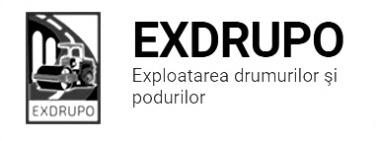 Notă informativăcu privire la lucrările de întreţinere şi salubrizare a infrastructurii rutieresect. Centru:executate 20.09.2021: Lichidarea situatiei de avariere: str.I.Nistor – 1.3 t ,  str.I.Ganea – 1.7 t, str.Vinatorilor – 2.8 t , str.Lomonosov – 5.2 t , str.Odesa – 1.7 tDecapare b/a uzat : sos.Hincesti , str.Spicului – 5 curseSalubrizare mecanizata: str. Ismail, bd. Șt. cel Mare, bd. Gagarin, bd. Negruzzi, Aleea Gării, bd. D. Cantemir, str. Ciuflea, Viaduc, str. P. Halippa, șos. Hîncești, str. Gh. Ascahi, str. V. Alecsandri.planificate 21.09.2021:Salubrizare manuala: str.IsmailDecapare b/a uzat: sos.Hincesti (pasaj subteran)Lichidarea situatiei de avariere: str.Haltei, str.Carbunarilor.sect. Buiucani:executate 20.09.2021 :Salubrizare mecanizata: str.M.Viteazul, str.Sciusev, str.C.Stere, str.V.Lupu, str.E.Coca, str.T.Vladimirescu, str.Constitutiei, str.Cornului.Excavare/trans.gunoi: str.I.Pelivan 30/2 – 5 curseAmenajare in pietris: str.I.Pelivan 30/2 – 32,1tSalubrizare manuala: str.I.Pelivan 30/2 – 1 cursaAmenajare in pietris: str.I.Creanga – 9,9 texecutate 19-20.09.2021(in noapte) :Frezarea partii carosabile: C.Iesilor – 1100 m2planificate 21.09.2021:Frezarea partii carosabile: C.IesilorSalubrizare manuala: C.IesilorAmenajare beton asfaltic: C.Iesilor sect. Rîşcani: executate 20.09.2021 :Montare zidarii: str.Albisoara – Renasterii(tr) – 28 m2Amenajare pietris: str.Albisoara – Renasterii(tr) – 5,3 tSalubrizare manuala: str.Albisoara – 2 curseSalubrizare mecanizata: str.Albisoara, C.Mosilor, str.Ceucari, str.Socoleni, bd.Moscova, str.Studentilor, str.N.Dimo, str.Florilor, str.T.Vladimirescu.executate 20-21.09.2021(in noapte) :Salubrizare mecanizata: str.Renasterii, str.Kiev, bd.Moscova, str.T.Vladimirescu, str.B.Voevod, str.A.Russo, C.Orheiului, str.Petricani.planificate 21.09.2021:Excavare/trans.sol: str.Albisoara – Renasterii(tr).Amenajare pietris: str.Albisoara – Renasterii(tr).sect. Botanica:executate 20.09.2021: Amenajare beron asfaltic: str.Grenoble - 1 509 m2, 5 bord. noi, 2 fintini. planificate 21.09.2021:Frezarea partii carosabile: bd.Decebal .Lichidarea situatiei de avariere: str-la Burebista, str.Titulescu, str.C.Alba. Excavare/trans. sol: com.Tintereni, str.I.Creanga.sect. Ciocana:executate 20.09.2021:Excavare/trans.gunoi: str.P.Zadnipru 14/4 – 6 curseAmenajare pietris: str.P.Zadnipru 14/4(tr.) – 12t Montare zidarii: str.P.Zadnipru 14/4 – 10 buc.Sapatura manuala: P.Zadnipru 14/4 – 2m3planificate 21.09.2021:Frezarea partii carosabile: C.IesilorSalubrizare manuala: C.IesilorAmenajare beton asfaltic: C.Iesilor sect. OCR:executate 20.09.2021:Deservirea indic.rutiere: sect.Centru – 72 buc, sect.Buiucani – 67 buc .planificate 21.09.2021:Aplicare marcaj rutier: str.Belinski .sect. Întreținerea canalizării pluviale :executate 20.09.2021:Reparația canalizarii pluviale: str.I.Bot – 2 gril.inst., str.L.Bicului – 2 gril. inst., str.Grenoble  163/7 – sap.man. – 3m2, 1 cursa.Curățirea canalizării pluviale: str.L.Bicului – 18 buc., str.Voluntarilor – 6 buc., str.M.Dragan – 6 buc., 2 curse gunoi , C.Basarabiei – canal pluvial.planificate 21.09.2021Reparația canalizarii pluviale:  bd.St.cel Mare –( ridic.recept)Curățirea canalizării pluviale: C.BasarabieiSpalare canaliz.pluviala: str. M.Dragan sect. Specializat în infrastructură (pavaj):executate 20.09.2021:Excavare/trans.sol: com.Tintereni str.V.Alecsandri planificate 21.09.2021: Excavare/trans.sol: com.Tintreni str.V.Alecsandri sect. Specializat în infrastructură (restabilirea învelișului asfaltic):executate 20.09.2021:Amenajare beron asfaltic: str.Grenoble - 1 509 m2, 5 bord. noi, 2 fintini. planificate 21.09.2021: Amenajare beton asfaltic : str.Columna- M.Viteazul Asfalatre receptoare : bd. St.cel Mare                                                           Tel: 47 12 93